  1.  Check service information on how to gain access to the front side of the condenser  	     (describe what needs to be done).  __________________________________________	___________________________________________________________________	___________________________________________________________________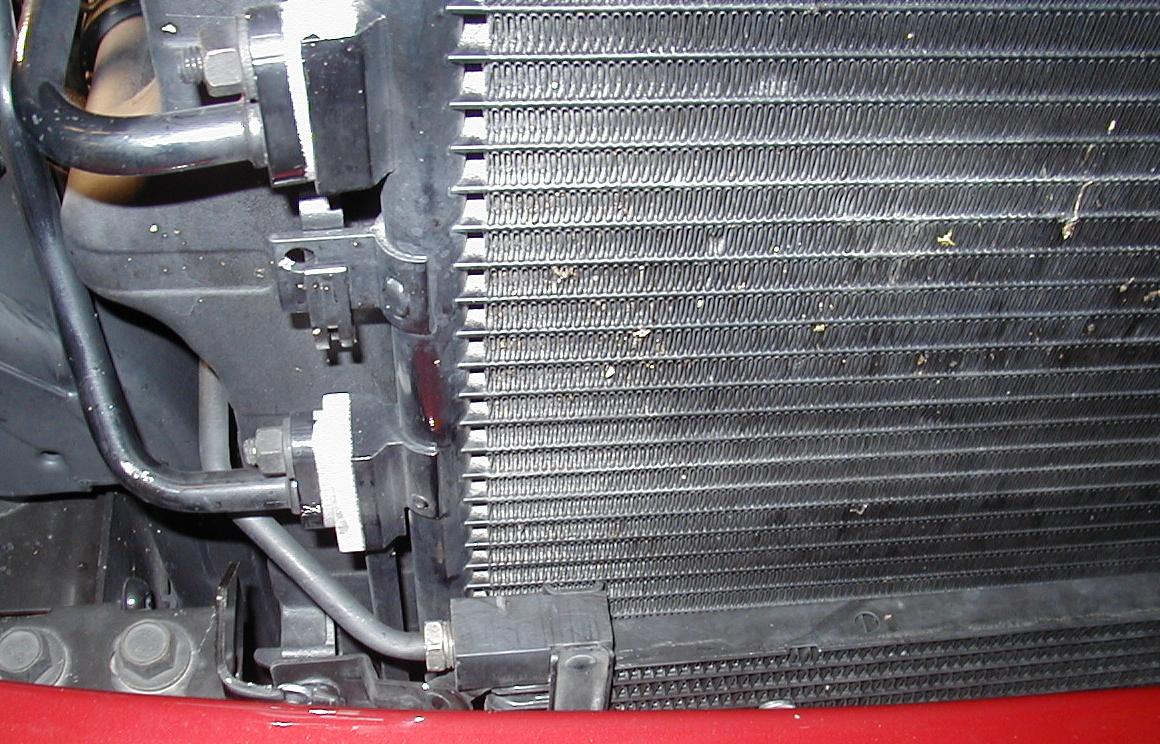   2.  What is the recommended method and/or tools needed to clean the condenser?		___________________________________________________________________		___________________________________________________________________		___________________________________________________________________  3.  Based on the inspection, what is the needed action? ____________________________		___________________________________________________________________		___________________________________________________________________